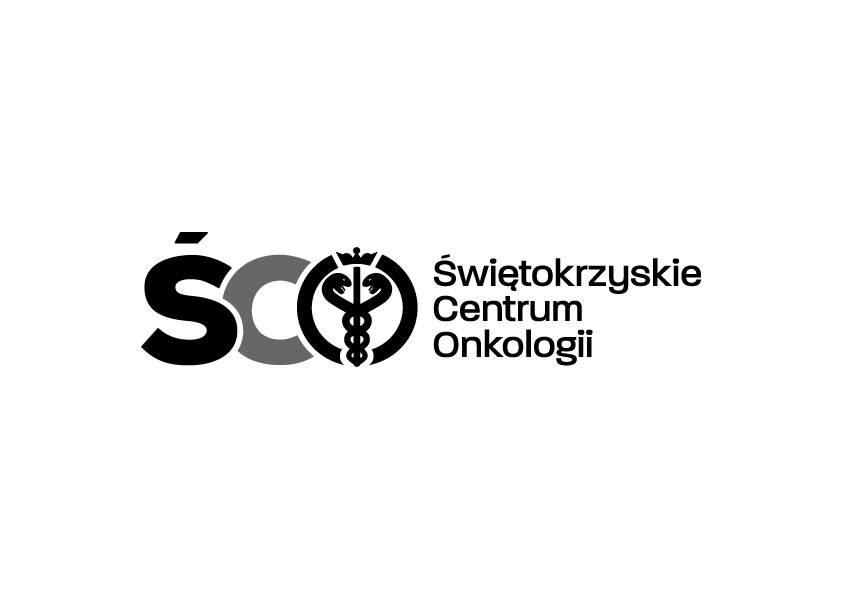 Adres: ul. Artwińskiego , 25-734 Kielce  Sekcja Zamówień Publicznychtel.: (0-41) 36-74-280/474   fax.: (0-41) 36-74071/481strona www: http://www.onkol.kielce.pl/ Email:zampubl@onkol.kielce.pl                                                                                                                                             Kielce 28.12.2020 r.AZP.2411.81.2020.BK				           						DO WSZYSTKICH ZAINTERESOWANYCHDyrekcja Świętokrzyskiego Centrum Onkologii w Kielcach  informuje, iż podjęładecyzję o wyborze najkorzystniejszej oferty w postępowaniu pn. „Świadczenie usługi subskrypcji bazy ClinikalKey przez okres 12 miesięcy na potrzeby Świętokrzyskiego Centrum Onkologii w Kielcach", firmy: Elsevier B.V. Radarwerg 29 1043 NX Amsterdam The Netherlands, z ceną netto:  28 875,00 euro + 23% VAT. Zamawiający zamierza podpisać umowę z w/w Wykonawca w dniu 31.12.2020 r. Z poważaniemZ-ca Dyrektora ds. Finansowo – Administracyjnych mgr Agnieszka Syska